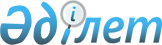 О внесении изменений и дополнений в решение областного маслихата (III сессия, IV созыв) от 14 декабря 2007 года № 36/3 "Об областном бюджете на 2008 год"
					
			Утративший силу
			
			
		
					Решение маслихата Павлодарской области от 28 марта 2008 года № 85/5. Зарегистрировано Департаментом юстиции Павлодарской области 31 марта 2008 года № 3109. Утратило силу в связи с истечением срока действия (письмо Департамента юстиции Павлодарской области от 18 марта 2009 года N 4-06/1966).       

Сноска. Утратило силу в связи с истечением срока действия (письмо Департамента юстиции Павлодарской области от 18 марта 2009 года N 4-06/1966).       В соответствии с подпунктом 1) пункта 1 статьи 6 Закона Республики Казахстан "О местном государственном управлении в Республике Казахстан", с пунктом 6 статьи 91 и подпунктом 1 пункта 2 статьи 111 Бюджетного Кодекса Республики Казахстан от 24 апреля 2004 года областной маслихат РЕШИЛ: 

      внести в решение областного маслихата (III сессия, IV созыв) от 14 декабря 2007 года № 36/3 "Об областном бюджете на 2008 год" (зарегистрированное в государственном реестре за № 3099 от 24 декабря 2007 года, опубликованное в газете "Сарыарка самалы" от 5 января 2008 года № 1, в газете "Звезда Прииртышья" от 5 января 2008 года № 1) следующие изменения и дополнения: 

      1. Утвердить областной бюджет на 2008 год согласно приложению 1 в следующих объемах: 

      1) доходы - 52762641 тысяча тенге, в том числе по: 

      налоговым поступлениям - 14265748 тысяч тенге; 

      неналоговым поступлениям - 163902 тысячи тенге; 

      поступлениям трансфертов - 38332991 тысяча тенге; 

      2) затраты - 51584614 тысяч тенге; 

      3) операционное сальдо - 1178027 тысяч тенге; 

      4) чистое бюджетное кредитование - 473550 тысяч тенге, в том числе: 

      бюджетные кредиты - 1097000 тысяч тенге; 

      погашение бюджетных кредитов - 623450 тысяч тенге; 

      5) сальдо по операциям с финансовыми активами - 516482 тысячи тенге, в том числе: 

      приобретение финансовых активов - 516482 тысячи тенге; 

      6) профицит бюджета - 187995 тысяч тенге; 

      7) использование профицита бюджета - 187995 тысяч тенге."; 

      в пункте 9 указанного решения: 

      после слова "районов" дополнить словами "и городов областного значения"; 

      цифры "342090" заменить цифрами "407190"; 

      пункт 10 указанного решения изложить в следующей редакции: 

      "10. Учесть, что в областном бюджете на 2008 год предусмотрены целевые текущие трансферты бюджетам районов и городов областного значения: 

      166759 тысяч тенге - на выплату жилищной помощи согласно приложению 9; 

      19500 тысяч тенге - на ремонт объектов питьевого водоснабжения с установками КБМ согласно приложению 10; 

      13100 тысяч тенге - на расходы по оплате эмиссии в окружающую среду в связи с изменением базовых ставок согласно приложению 11; 

      21000 тысяч тенге - на капитальный ремонт теплотрассы и котельной Иртышского района; 

      44600 тысяч тенге - на капитальный ремонт и укрепление материально-технической базы объектов культуры Иртышского района; 

      25400 тысяч тенге - на капитальный ремонт объектов коммунального хозяйства, в том числе:       в пункте 12 указанного решения: 

      цифры "408690" заменить цифрами "458690"; 

      цифры "510887" заменить цифрами "585887"; 

      дополнить абзацем следующего содержания: 

      "на приобретение специализированной техники для коммунального хозяйства в сумме 49500 тысяч тенге согласно приложению 12."; 

      пункт 13 указанного решения изложить в следующей редакции: 

      "13. Учесть, что в областном бюджете на 2008 год предусмотрены целевые трансферты на развитие бюджетам городов и районов: 

      на строительство призывного пункта в с. Кашыр Качирского района в сумме 10000 тысяч тенге; 

      на реконструкцию водоканализационной системы города Экибастуза в сумме 100000 тысяч тенге; 

      на развитие теплоэнергетической системы в сумме 59000 тысяч тенге, в том числе: 

             на строительство жилья государственного коммунального жилищного фонда в сумме 160000 тысяч тенге, в том числе:       на развитие объектов коммунального хозяйства в сумме 114000 тысяч тенге, в том числе:       в пункте 14 указанного решения абзац второй изложить в следующей редакции: 

      "текущий трансферт на укомплектование материально-технической базы и капитальный ремонт детского оздоровительного лагеря труда и отдыха в с. Коктобе Майского района - 14300 тысяч тенге;"; 

      в пункте 15 указанного решения цифры "1000000" заменить цифрами "200000"; 

      в пункте 17 указанного решения цифры "100000" заменить цифрами "385700"; 

      указанное решение дополнить пунктами 11-1, 12-1, 12-2 следующего содержания: 

      "11-1. Установить на 2008 год объемы целевых текущих трансфертов из республиканского бюджета, передаваемых по транзитным областным программам бюджетам районов и городов областного значения в следующих размерах: 

      256554 тысячи тенге - на содержание вновь вводимых объектов образования согласно приложению 13; 

      343690 тысяч тенге - на внедрение системы интерактивного обучения в государственной системе начального, основного среднего и общего среднего образования согласно приложению 14; 

      177322 тысячи тенге - на  создание лингафонных и мультимедийных кабинетов в государственных учреждениях начального, основного среднего и общего среднего образования согласно приложению 15; 

      129905 тысяч тенге - на оснащение учебным оборудованием кабинетов физики, химии, биологии в государственных учреждениях начального, основного среднего и общего среднего образования согласно приложению 16; 

      128000 тысяч тенге - на выплату государственной адресной социальной помощи и ежемесячного государственного пособия на детей до 18 лет в связи с ростом размера прожиточного минимума согласно приложению 17. 

      12-1. Установить на 2008 год объемы целевых трансфертов на развитие из республиканского бюджета, передаваемых по транзитным областным программам бюджетам районов и городов областного значения в следующих размерах: 

      15150 тысяч тенге - на обучение государственных служащих компьютерной грамотности согласно приложению 18; 

      2010 тысяч тенге - на развитие человеческого капитала в рамках электронного правительства согласно приложению 19; 

      1218221 тысяча тенге - на развитие системы водоснабжения согласно приложению 20; 

      1205000 тысяч тенге - на развитие и обустройство инженерно-коммуникационной инфраструктуры согласно приложению 21; 

      447000 тысяч тенге - на строительство жилья государственного коммунального жилищного фонда городов, в том числе:       340000 тысяч тенге - на развитие транспортной инфраструктуры Щербактинского района; 

      186300 тысяч тенге - на развитие объектов образования города Павлодара. 

       12-2. Предусмотреть в областном бюджете на 2008 год 325000 тысяч тенге на кредитование бюджета города Павлодара на строительство и приобретение жилья по нулевой ставке вознаграждения (интереса) в рамках реализации Государственной программы жилищного строительства в Республике Казахстан на 2008-2010 годы."; 

      приложения 1, 2, 5, 7, 8 к указанному решению изложить в новой редакции согласно приложениям 1, 2, 3, 4, 5  к настоящему решению; 

      указанное решение дополнить приложениями 9-21 согласно приложению 6-18 к настоящему решению. 

      2. Контроль за выполнением настоящего решения возложить на постоянную комиссию Павлодарского областного маслихата по экономике и бюджету. 

      3. Настоящее решение вводится в действие с 1 января 2008 года.       Председатель сессии                        Г. Досжанова       Секретарь областного маслихата             Р. Гафуров 

Приложение 1 

к решению Павлодарского областного маслихата 

(V сессия, IV созыв) от 28 марта 2008 года № 85/5 

"О внесении изменений и дополнений в решение 

областного маслихата (III сессия, IV созыв) 

от 14 декабря 2007 года № 36/3 

"Об областном бюджете на 2008 год" Приложение 1 

к решению Павлодарского областного маслихата 

(III сессия, IV созыв) от 14 декабря 2007 года 

№ 36/3 "Об областном бюджете на 2008 год"  Областной бюджет на 2008 год 

(с изменениями и дополнениями) 

Приложение 2 

к решению Павлодарского областного маслихата 

(V сессия, IV созыв) от 28 марта 2008 года № 85/5 

"О внесении изменений и дополнений в решение 

областного маслихата (III сессия, IV созыв) 

от 14 декабря 2007 года № 36/3 

"Об областном бюджете на 2008 год" Приложение 2 

к решению Павлодарского областного маслихата 

(III сессия, IV созыв) от 14 декабря 2007 года 

№ 36/3 "Об областном бюджете на 2008 год"  Перечень бюджетных программ развития областного бюджета 

на 2008 год с разделением на бюджетные программы, 

направленные на реализацию бюджетных инвестиционных 

проектов (программ) и формирование или увеличение 

уставного капитала юридических лиц 

(с изменениями и дополнениями) 

Приложение 3 

к решению Павлодарского областного маслихата 

(V сессия, IV созыв) от 28 марта 2008 года № 85/5 

"О внесении изменений и дополнений в решение 

областного маслихата (III сессия, IV созыв) 

от 14 декабря 2007 года № 36/3 

"Об областном бюджете на 2008 год" Приложение 5 

к решению Павлодарского областного маслихата 

(III сессия, IV созыв) от 14 декабря 2007 года 

№ 36/3 "Об областном бюджете на 2008 год"  Распределение сумм целевых трансфертов на развитие 

бюджетам районов и городов областного значения 

на реализацию программы "Питьевая вода" 

(с изменениями и дополнениями) 

Приложение 4 

к решению Павлодарского областного маслихата 

(V сессия, IV созыв) от 28 марта 2008 года № 85/5 

"О внесении изменений и дополнений в решение 

областного маслихата (III сессия, IV созыв) 

от 14 декабря 2007 года № 36/3 

"Об областном бюджете на 2008 год" Приложение 7 

к решению Павлодарского областного маслихата 

(III сессия, IV созыв) от 14 декабря 2007 года 

№ 36/3 "Об областном бюджете на 2008 год"  Распределение сумм целевых трансфертов на развитие 

бюджетам районов и городов областного значения 

на строительство объектов образования 

(с изменениями и дополнениями) 

Приложение 5 

к решению Павлодарского областного маслихата 

(V сессия, IV созыв) от 28 марта 2008 года № 85/5 

"О внесении изменений и дополнений в решение 

областного маслихата (III сессия, IV созыв) 

от 14 декабря 2007 года № 36/3 

"Об областном бюджете на 2008 год" Приложение 8 

к решению Павлодарского областного маслихата 

(III сессия, IV созыв) от 14 декабря 2007 года 

№ 36/3 "Об областном бюджете на 2008 год"  Распределение сумм целевых трансфертов на развитие 

бюджетам районов и городов областного значения на 

строительство объектов физической культуры и спорта 

(с изменениями и дополнениями) 

Приложение 6 

к решению Павлодарского областного маслихата 

(V сессия, IV созыв) от 28 марта 2008 года № 85/5 

"О внесении изменений и дополнений в решение 

областного маслихата (III сессия, IV созыв) 

от 14 декабря 2007 года № 36/3 

"Об областном бюджете на 2008 год" Приложение 9 

к решению Павлодарского областного маслихата 

(III сессия, IV созыв) от 14 декабря 2007 года 

№ 36/3 "Об областном бюджете на 2008 год"  Распределение сумм целевых текущих трансфертов 

бюджетам районов и городов областного значения 

на выплату жилищной помощи 

Приложение 7 

к решению Павлодарского областного маслихата 

(V сессия, IV созыв) от 28 марта 2008 года № 85/5 

"О внесении изменений и дополнений в решение 

областного маслихата (III сессия, IV созыв) 

от 14 декабря 2007 года № 36/3 

"Об областном бюджете на 2008 год" Приложение 10 

к решению Павлодарского областного маслихата 

(III сессия, IV созыв) от 14 декабря 2007 года 

№ 36/3 "Об областном бюджете на 2008 год"  Распределение сумм целевых текущих трансфертов 

бюджетам районов и городов областного значения на ремонт 

объектов питьевого водоснабжения с установками КБМ 

Приложение 8 

к решению Павлодарского областного маслихата 

(V сессия, IV созыв) от 28 марта 2008 года № 85/5 

"О внесении изменений и дополнений в решение 

областного маслихата (III сессия, IV созыв) 

от 14 декабря 2007 года № 36/3 

"Об областном бюджете на 2008 год" Приложение 11 

к решению Павлодарского областного маслихата 

(III сессия, IV созыв) от 14 декабря 2007 года 

№ 36/3 "Об областном бюджете на 2008 год"  Распределение сумм целевых текущих трансфертов 

бюджетам районов на расходы по оплате 

эмиссии в окружающую среду в связи 

с изменением базовых ставок 

Приложение 9 

к решению Павлодарского областного маслихата 

(V сессия, IV созыв) от 28 марта 2008 года № 85/5 

"О внесении изменений и дополнений в решение 

областного маслихата (III сессия, IV созыв) 

от 14 декабря 2007 года № 36/3 

"Об областном бюджете на 2008 год" Приложение 12 

к решению Павлодарского областного маслихата 

(III сессия, IV созыв) от 14 декабря 2007 года 

№ 36/3 "Об областном бюджете на 2008 год"  Распределение сумм целевых трансфертов на развитие 

бюджетам районов на приобретение специализированной 

техники для коммунального хозяйства 

Приложение 10 

к решению Павлодарского областного маслихата 

(V сессия, IV созыв) от 28 марта 2008 года № 85/5 

"О внесении изменений и дополнений в решение 

областного маслихата (III сессия, IV созыв) 

от 14 декабря 2007 года № 36/3 

"Об областном бюджете на 2008 год" Приложение 13 

к решению Павлодарского областного маслихата 

(III сессия, IV созыв) от 14 декабря 2007 года 

№ 36/3 "Об областном бюджете на 2008 год"  Распределение сумм целевых текущих трансфертов 

бюджетам районов и городов областного значения 

на содержание вновь вводимых объектов образования 

Приложение 11 

решению Павлодарского областного маслихата 

(V сессия, IV созыв) от 28 марта 2008 года № 85/5 

"О внесении изменений и дополнений в решение 

областного маслихата (III сессия, IV созыв) 

от 14 декабря 2007 года № 36/3 

"Об областном бюджете на 2008 год" Приложение 14 

к решению Павлодарского областного маслихата 

(III сессия, IV созыв) от 14 декабря 2007 года 

№ 36/3 "Об областном бюджете на 2008 год"  Распределение сумм целевых текущих трансфертов 

бюджетам районов и городов областного значения на внедрение 

системы интерактивного обучения в государственной системе 

начального, основного среднего и общего среднего образования 

Приложение 12 

к решению Павлодарского областного маслихата 

(V сессия, IV созыв) от 28 марта 2008 года № 85/5 

"О внесении изменений и дополнений в решение 

областного маслихата (III сессия, IV созыв) 

от 14 декабря 2007 года № 36/3 

"Об областном бюджете на 2008 год" Приложение 15 

к решению Павлодарского областного маслихата 

(III сессия, IV созыв) от 14 декабря 2007 года 

№ 36/3 "Об областном бюджете на 2008 год"  Распределение сумм целевых текущих трансфертов 

бюджетам районов и городов областного значения на создание 

лингафонных и мультимедийных кабинетов в государственных 

учреждениях начального, основного среднего 

и общего среднего образования 

Приложение 13 

к решению Павлодарского областного маслихата 

(V сессия, IV созыв) от 28 марта 2008 года № 85/5 

"О внесении изменений и дополнений в решение 

областного маслихата (III сессия, IV созыв) 

от 14 декабря 2007 года № 36/3 

"Об областном бюджете на 2008 год" Приложение 16 

к решению Павлодарского областного маслихата 

(III сессия, IV созыв) от 14 декабря 2007 года 

№ 36/3 "Об областном бюджете на 2008 год"  Распределение сумм целевых текущих трансфертов бюджетам 

районов и городов областного значения на оснащение учебным 

оборудованием кабинетов физики, химии, биологии в 

государственных учреждениях начального, основного 

среднего и общего среднего образования 

Приложение 14 

к решению Павлодарского областного маслихата 

(V сессия, IV созыв) от 28 марта 2008 года № 85/5 

"О внесении изменений и дополнений в решение 

областного маслихата (III сессия, IV созыв) 

от 14 декабря 2007 года № 36/3 

"Об областном бюджете на 2008 год" Приложение 17 

к решению Павлодарского областного маслихата 

(III сессия, IV созыв) от 14 декабря 2007 года 

№ 36/3 "Об областном бюджете на 2008 год"  Распределение сумм целевых текущих трансфертов 

бюджетам районов и городов областного значения на выплату 

государственной адресной социальной помощи и ежемесячного 

государственного пособия на детей до 18 лет в связи 

с ростом размера прожиточного минимума 

Приложение 15 

к решению Павлодарского областного маслихата 

(V сессия, IV созыв) от 28 марта 2008 года № 85/5 

"О внесении изменений и дополнений в решение 

областного маслихата (III сессия, IV созыв) 

от 14 декабря 2007 года № 36/3 

"Об областном бюджете на 2008 год" Приложение 18 

к решению Павлодарского областного маслихата 

(III сессия, IV созыв) от 14 декабря 2007 года 

№ 36/3 "Об областном бюджете на 2008 год"  Распределение сумм целевых трансфертов на развитие бюджетам 

районов и городов областного значения на обучение 

государственных служащих компьютерной грамотности 

Приложение 16 

к решению Павлодарского областного маслихата 

(V сессия, IV созыв) от 28 марта 2008 года № 85/5 

"О внесении изменений и дополнений в решение 

областного маслихата (III сессия, IV созыв) 

от 14 декабря 2007 года № 36/3 

"Об областном бюджете на 2008 год" Приложение 19 

к решению Павлодарского областного маслихата 

(III сессия, IV созыв) от 14 декабря 2007 года 

№ 36/3 "Об областном бюджете на 2008 год"  Распределение сумм целевых трансфертов на развитие бюджетам 

районов и городов областного значения на развитие человеческого 

капитала в рамках электронного правительства 

Приложение 17 

к решению Павлодарского областного маслихата 

(V сессия, IV созыв) от 28 марта 2008 года № 85/5 

"О внесении изменений и дополнений в решение 

областного маслихата (III сессия, IV созыв) 

от 14 декабря 2007 года № 36/3 

"Об областном бюджете на 2008 год" Приложение 20 

к решению Павлодарского областного маслихата 

(III сессия, IV созыв) от 14 декабря 2007 года 

№ 36/3 "Об областном бюджете на 2008 год"  Распределение сумм целевых трансфертов на развитие бюджетам 

районов и городов областного значения на развитие 

системы водоснабжения 

Приложение 18 

к решению Павлодарского областного маслихата 

(V сессия, IV созыв) от 28 марта 2008 года № 85/5 

"О внесении изменений и дополнений в решение 

областного маслихата (III сессия, IV созыв) 

от 14 декабря 2007 года № 36/3 

"Об областном бюджете на 2008 год" Приложение 21 

к решению Павлодарского областного маслихата 

(III сессия, IV созыв) от 14 декабря 2007 года 

№ 36/3 "Об областном бюджете на 2008 год"  Распределение сумм целевых трансфертов на развитие бюджетам 

городов областного значения на развитие и обустройство 

инженерно-коммуникационной инфраструктуры 
					© 2012. РГП на ПХВ «Институт законодательства и правовой информации Республики Казахстан» Министерства юстиции Республики Казахстан
				Иртышского - 10400 тысяч тенге; Лебяжинского - 15000 тысяч тенге. Железинского - 50000 тысяч тенге; Лебяжинского - 9000 тысяч тенге. Актогайского - 15000 тысяч тенге; Баянаульского - 15000 тысяч тенге Иртышского- 15000 тысяч тенге Майского - 15000 тысяч тенге Павлодара - 100000 тысяч тенге. Иртышского - 14000 тысяч тенге; Павлодара - 100000 тысяч тенге. Павлодара - 300000 тысяч тенге; Экибастуза - 147000 тысяч тенге. Павлодара - 300000 тысяч тенге Экибастуза - 147000 тысяч тенге; Категория Категория Категория Категория Сумма 

(тыс. тенге) Класс Класс Класс Сумма 

(тыс. тенге) Подкласс Подкласс Сумма 

(тыс. тенге) Наименование Наименование Наименование Наименование Наименование 1 2 3 4 5 I. ДОХОДЫ 52 762 641 1 Налоговые поступления 14 265 748 03 Социальный налог 10 502 901 1 Социальный налог 10 502 901 05 Внутренние налоги на товары, работы и услуги 3 762 847 3 Поступления за использование природных и других ресурсов 3 762 847 2 Неналоговые поступления 163 902 01 Доходы от государственной собственности 26 540 1 Поступления части чистого дохода государственных предприятий 2 991 4 Доходы на доли участия в юридических лицах, находящиеся в государственной собственности 1 366 5 Доходы от аренды имущества, находящегося в государственной собственности 4 977 7 Вознаграждения (интересы) по кредитам, выданным из государственного бюджета 17 206 04 Штрафы, пеня, санкции, взыскания, налагаемые государственными учреждениями, финансируемыми из государственного бюджета, а также содержащимися и финансируемыми из бюджета (сметы расходов) Национального Банка Республики Казахстан 134 328 1 Штрафы, пеня, санкции, взыскания, налагаемые государственными учреждениями, финансируемыми из государственного бюджета, а также содержащимися и финансируемыми из бюджета (сметы расходов) Национального Банка Республики Казахстан, за исключением поступлений от предприятий нефтяного сектора 134 328 06 Прочие неналоговые поступления 3 034 1 Прочие неналоговые поступления 3 034 4 Поступления трансфертов 38 332 991 01 Трансферты из нижестоящих органов государственного управления 10 929 441 2 Трансферты из районных (городских) бюджетов 10 929 441 02 Трансферты из вышестоящих органов государственного управления 27 403 550 1 Трансферты из республиканского бюджета 27 403 550 Функциональная группа Функциональная группа Функциональная группа Функциональная группа Функциональная группа Сумма 

(тыс. тенге) Функциональная подгруппа Функциональная подгруппа Функциональная подгруппа Функциональная подгруппа Сумма 

(тыс. тенге) Администратор бюджетных программ Администратор бюджетных программ Администратор бюджетных программ Сумма 

(тыс. тенге) Программа Программа Наименование Наименование Наименование Наименование Наименование Наименование 1 2 3 4 5 6 II. ЗАТРАТЫ 51 584 614 1 Государственные услуги общего характера 965 883 01 Представительные, исполнительные и другие органы, выполняющие общие функции государственного управления 750 810 110 Аппарат маслихата области 31 287 001 Обеспечение деятельности маслихата области 31 287 120 Аппарат акима области 719 523 001 Обеспечение деятельности акима области 652 270 002 Создание информационных систем 67 253 02 Финансовая деятельность 104 933 257 Департамент (Управление) финансов области 104 933 001 Обеспечение деятельности Департамента (Управления) финансов 83 949 009 Организация приватизации коммунальной собственности 7 560 010 Учет, хранение, оценка и реализация имущества, поступившего в коммунальную собственность 324 113 Трансферты из местных бюджетов 13 100 05 Планирование и статистическая деятельность 94 990 258 Департамент (Управление) экономики и бюджетного планирования области 94 990 001 Обеспечение деятельности Департамента (Управления) экономики и бюджетного планирования 94 990 09 Прочие государственные услуги общего характера 15 150 120 Аппарат акима области 15 150 008 Целевые трансферты на развитие бюджетам районов (городов областного значения) на обучение государственных служащих компьютерной грамотности 15 150 2 Оборона 124 054 01 Военные нужды 20 192 250 Департамент (Управление) по мобилизационной подготовке, гражданской обороне, организации предупреждения и ликвидации аварий и стихийных бедствий области 20 192 003 Мероприятия в рамках исполнения всеобщей воинской обязанности 14 408 007 Подготовка территориальной обороны и территориальная оборона областного масштаба 5 784 02 Организация работы по чрезвычайным ситуациям 103 862 250 Департамент (Управление) по мобилизационной подготовке, гражданской обороне, организации предупреждения и ликвидации аварий и стихийных бедствий области 103 862 001 Обеспечение деятельности Департамента (Управления) по мобилизационной подготовке, гражданской обороне и организации предупреждения и ликвидации аварий и стихийных бедствий 29 841 005 Мобилизационная подготовка и мобилизация областного масштаба 6 178 006 Предупреждение и ликвидация чрезвычайных ситуаций областного масштаба 67 843 3 Общественный порядок, безопасность, правовая, судебная, уголовно-исполнительная деятельность 2 183 683 01 Правоохранительная деятельность 2 183 683 252 Исполнительный орган внутренних дел, финансируемый из областного бюджета 2 183 683 001 Обеспечение деятельности исполнительного органа внутренних дел, финансируемого из областного бюджета 2 074 269 002 Охрана общественного порядка и обеспечение общественной безопасности на территории области 107 793 003 Поощрение граждан, участвующих в охране общественного порядка 1 621 4 Образование 9 310 073 02 Начальное, основное среднее и общее среднее образование 3 329 593 260 Управление (Отдел) физической культуры и спорта области 842 463 006 Дополнительное образование для детей по спорту 694 808 007 Общеобразовательное обучение  одаренных в спорте детей в специализированных организациях образования 147 655 261 Департамент (Управление) образования области 2 487 130 003 Общеобразовательное обучение по специальным образовательным программам 591 595 006 Общеобразовательное обучение одаренных детей в специализированных организациях образования 988 064 018 Целевые текущие трансферты бюджетам районов (городов областного значения) на содержание вновь вводимых объектов образования 256 554 026 Целевые текущие трансферты бюджетам районов (городов областного значения) на внедрение новых технологий государственной системы в сфере образования 343 690 048 Целевые текущие трансферты бюджетам районов (городов областного значения) на оснащение учебным оборудованием кабинетов физики, химии, биологии в государственных учреждениях начального, основного среднего и общего среднего образования 129 905 058 Целевые текущие трансферты бюджетам районов (городов областного значения) на создание лингафонных и мультимедийных кабинетов в государственных учреждениях начального, основного среднего и общего среднего образования 177 322 04 Техническое и профессиональное, послесреднее образование 2 295 041 253 Департамент (Управление) здравоохранения области 532 320 024 Подготовка специалистов в организациях технического и профессионального образования 31 418 025 Подготовка специалистов в организациях послесреднего образования 500 902 261 Департамент (Управление) образования области 1 762 721 024 Подготовка специалистов в организациях технического и профессионального образования 1 707 221 025 Подготовка специалистов в организациях послесреднего образования 55 500 05 Переподготовка и повышение квалификации специалистов 151 770 252 Исполнительный орган внутренних дел, финансируемый из областного бюджета 21 794 007 Повышение квалификации и переподготовка кадров 21 794 253 Департамент (Управление) здравоохранения области 40 645 003 Повышение квалификации и переподготовка кадров 40 645 261 Департамент (Управление) образования области 89 331 010 Повышение квалификации и переподготовка кадров 89 331 09 Прочие услуги в области образования 3 533 669 261 Департамент (Управление) образования области 508 069 001 Обеспечение деятельности Департамента (Управления) образования 43 745 004 Информатизация системы образования в областных государственных учреждениях образования 23 901 005 Приобретение и доставка учебников, учебно-методических комплексов для областных государственных учреждений образования 38 600 007 Проведение школьных олимпиад, внешкольных мероприятий и конкурсов областного масштаба 183 095 011 Обследование психического здоровья детей и подростков и оказание психолого-медико-педагогической консультативной помощи населению 61 519 014 Целевые трансферты на развитие бюджетам районов (городов областного значения) на развитие человеческого капитала в рамках электронного правительства 2 010 113 Трансферты из местных бюджетов 36 984 116 Развитие человеческого капитала в рамках электронного правительства 118 215 271 Департамент (Управление) строительства области 3 025 600 004 Целевые трансферты на развитие бюджетам районов (городов областного значения ) на строительство и реконструкцию объектов образования 644 990 005 Развитие объектов образования 2 380 610 5 Здравоохранение 17 426 797 01 Больницы широкого профиля 5 449 382 253 Департамент (Управление) здравоохранения области 5 449 382 004 Оказание стационарной медицинской помощи по направлению специалистов первичной медико-санитарной помощи и организаций здравоохранения 5 449 382 02 Охрана здоровья населения 1 287 849 253 Департамент (Управление) здравоохранения области 457 673 005 Производство крови, ее компонентов и препаратов для местных организаций здравоохранения 322 720 006 Охрана материнства и детства 105 862 007 Пропаганда здорового образа жизни 28 330 017 Приобретение тест-систем для проведения дозорного эпидемиологического надзора 761 269 Департамент (Управление) государственного санитарно-эпидемиологического надзора области 830 176 001 Обеспечение деятельности Департамента (Управления) государственного санитарно-эпидемиологического надзора 412 886 002 Санитарно-эпидемиологическое благополучие населения 413 919 003 Борьба с эпидемиями 3 371 03 Специализированная медицинская помощь 3 312 929 253 Департамент (Управление) здравоохранения области 3 137 136 009 Оказание медицинской помощи лицам, страдающим социально значимыми заболеваниями и заболеваниями, представляющими опасность для окружающих 2 653 566 019 Обеспечение больных туберкулезом противотуберкулезными препаратами 84 822 020 Обеспечение больных диабетом  противодиабетическими препаратами 249 994 021 Обеспечение онкологических больных химиопрепаратами 110 717 022 Обеспечение больных с почечной недостаточностью лекарственными средствами, диализаторами, расходными материалами и больных после трансплантации почек лекарственными средствами 38 037 269 Департамент (Управление) государственного санитарно-эпидемиологического надзора области 175 793 007 Централизованный закуп вакцин и других медицинских иммунобиологических препаратов для проведения иммунопрофилактики населения 175 793 04 Поликлиники 3 521 860 253 Департамент (Управление) здравоохранения области 3 521 860 010 Оказание первичной медико-санитарной помощи населению 3 200 018 014 Обеспечение лекарственными средствами и специализированными продуктами детского и лечебного питания отдельных категорий населения на амбулаторном уровне 321 842 05 Другие виды медицинской помощи 548 273 253 Департамент (Управление) здравоохранения области 548 273 011 Оказание скорой и неотложной помощи 503 602 012 Оказание медицинской помощи населению в чрезвычайных ситуациях 44 671 09 Прочие услуги в области здравоохранения 3 306 504 253 Департамент (Управление) здравоохранения области 176 464 001 Обеспечение деятельности Департамента (Управления) здравоохранения 70 518 008 Реализация мероприятий по профилактике и борьбе со СПИД в Республике Казахстан 44 893 013 Проведение патологоанатомического вскрытия 50 380 016 Обеспечение граждан бесплатным или льготным проездом за пределы населенного пункта на лечение 3 728 018 Обеспечение деятельности  информационно-аналитических центров 6 945 271 Департамент (Управление) строительства области 3 130 040 007 Развитие объектов здравоохранения 3 130 040 6 Социальная помощь и социальное обеспечение 1 589 278 01 Социальное обеспечение 1 159 989 256 Департамент (Управление) координации занятости и социальных программ области 658 107 002 Социальное обеспечение престарелых и инвалидов общего типа 658 107 261 Департамент (Управление) образования области 444 182 015 Социальное обеспечение сирот, детей, оставшихся без попечения родителей 444 182 271 Департамент (Управление) строительства области 57 700 008 Развитие объектов социального обеспечения 57 700 02 Социальная помощь 216 932 256 Департамент (Управление) координации занятости и социальных программ области 216 932 003 Социальная поддержка инвалидов 88 932 020 Целевые текущие трансферты бюджетам районов (городов областного значения) на выплату государственной адресной социальной помощи и ежемесячного государственного пособия на детей до 18 лет в связи с ростом размера прожиточного минимума 128 000 09 Прочие услуги в области социальной помощи и социального обеспечения 212 357 256 Департамент (Управление) координации занятости и социальных программ области 212 357 001 Обеспечение деятельности Департамента (Управления) координации занятости и социальных программ 45 519 011 Оплата услуг по зачислению, выплате и доставке пособий и других социальных выплат 79 113 Трансферты из местных бюджетов 166 759 7 Жилищно-коммунальное хозяйство 2 952 312 01 Жилищное хозяйство 1 812 000 271 Департамент (Управление) строительства области 1 812 000 010 Целевые трансферты на развитие бюджетам районов (городов областного значения) на строительство жилья государственного коммунального жилищного фонда 607 000 012 Целевые трансферты на развитие бюджетам районов (городов областного значения) на развитие и обустройство  инженерно-коммуникационной инфраструктуры 1 205 000 02 Коммунальное хозяйство 1 140 312 271 Департамент (Управление) строительства области 747 840 013 Целевые трансферты на развитие бюджетам районов (городов областного значения) на развитие коммунального хозяйства 124 000 030 Развитие объектов коммунального хозяйства 623 840 279 Департамент (Управление) энергетики и коммунального хозяйства области 392 472 001 Обеспечение деятельности Департамента (Управления) энергетики и коммунального хозяйства 27 072 012 Развитие объектов коммунального хозяйства 150 000 113 Трансферты из местных бюджетов 215 400 8 Культура, спорт, туризм и информационное пространство 2 575 566 01 Деятельность в области культуры 723 111 262 Департамент (Управление) культуры области 723 111 001 Обеспечение деятельности Департамента (Управления) культуры 28 686 003 Поддержка культурно-досуговой работы 205 510 005 Обеспечение сохранности историко-культурного наследия и доступа к ним 91 577 007 Поддержка театрального и музыкального искусства 116 436 113 Трансферты из местных бюджетов 280 902 02 Спорт 1 414 910 260 Управление (Отдел) физической культуры и спорта области 829 023 001 Обеспечение деятельности Управления (Отдела) физической культуры и спорта 33 523 003 Проведение спортивных соревнований на областном уровне 53 342 004 Подготовка и участие членов областных сборных команд по различным видам спорта на республиканских и международных спортивных соревнованиях 729 658 113 Трансферты из местных бюджетов 12 500 271 Департамент (Управление) строительства области 585 887 034 Целевые трансферты на развитие бюджетам районов (городов областного значения) на развитие объектов физической культуры и спорта 585 887 03 Информационное пространство 327 987 259 Управление (Отдел) архивов и документации области 99 837 001 Обеспечение деятельности Управления (Отдела) архивов и документации 13 971 002 Обеспечение сохранности архивного фонда 85 866 262 Департамент (Управление) культуры области 56 395 008 Обеспечение функционирования областных библиотек 56 395 263 Департамент (Управление) внутренней политики области 142 553 002 Проведение государственной информационной политики через средства массовой информации 142 553 264 Управление по развитию языков области 29 202 001 Обеспечение деятельности Управления по развитию языков 16 419 002 Развитие государственного языка и других языков народов Казахстана 12 783 04 Туризм 8 938 265 Департамент (Управление) предпринимательства и промышленности области 8 938 005 Регулирование туристской деятельности 8 938 09 Прочие услуги по организации культуры, спорта, туризма и информационного пространства 100 620 263 Департамент (Управление) внутренней политики области 100 620 001 Обеспечение деятельности Департамента (Управления) внутренней политики 31 804 003 Реализация региональных программ в сфере молодежной политики 68 816 9 Топливно-энергетический комплекс и недропользование 59 000 09 Прочие услуги в области топливно-энергетического комплекса и недропользования 59 000 271 Департамент (Управление) строительства области 59 000 019 Целевые трансферты на развитие бюджетам районов (городов областного значения) на развитие теплоэнергетической системы 59 000 10 Сельское, водное, лесное, рыбное хозяйство, особо охраняемые природные территории, охрана окружающей среды и животного мира, земельные отношения 3 576 858 01 Сельское хозяйство 1 204 062 255 Департамент (Управление) сельского хозяйства области 1 204 062 001 Обеспечение деятельности Департамента (Управления) сельского хозяйства 46 565 002 Поддержка развития семеноводства 31 493 004 Развитие информационно-маркетинговой системы сельского хозяйства 363 005 Проведение процедур банкротства сельскохозяйственных организаций, не находящихся в республиканской собственности 115 010 Поддержка развития животноводства 232 091 011 Повышение урожайности и качества продукции растениеводства, удешевление стоимости горюче-смазочных материалов и других товарно-материальных ценностей, необходимых для проведения весенне-полевых и уборочных работ 537 307 013 Повышение продуктивности и качества продукции животноводства 237 750 014 Субсидирование стоимости услуг  по доставке воды сельскохозяйственным товаропроизводителям 115 278 113 Трансферты из местных бюджетов 3 100 02 Водное хозяйство 1 684 555 255 Департамент (Управление) сельского хозяйства области 58 244 009 Субсидирование стоимости услуг по подаче питьевой воды из особо важных групповых систем водоснабжения, являющихся безальтернативными источниками питьевого водоснабжения 58 244 271 Департамент (Управление) строительства области 1 626 311 029 Целевые трансферты на развитие бюджетам районов (городов областного значения) на развитие системы водоснабжения 1 626 311 03 Лесное хозяйство 97 384 254 Департамент (Управление) природных ресурсов и регулирования природопользования области 97 384 005 Охрана, защита, воспроизводство лесов и лесоразведение 97 384 05 Охрана окружающей среды 566 782 254 Департамент (Управление) природных ресурсов и регулирования природопользования области 519 082 001 Обеспечение деятельности Департамента (Управления) природных ресурсов и регулирования природопользования 46 082 008 Проведение мероприятий по охране окружающей среды 473 000 271 Департамент (Управление) строительства области 47 700 022 Развитие объектов охраны окружающей среды 47 700 06 Земельные отношения 24 075 251 Управление земельных отношений области 24 075 001 Обеспечение деятельности Управления земельных отношений 24 075 11 Промышленность, архитектурная, градостроительная и строительная деятельность 88 860 02 Архитектурная, градостроительная и строительная деятельность 88 860 267 Департамент (Управление) государственного архитектурно-строительного контроля области 28 857 001 Обеспечение деятельности Департамента (Управления) государственного архитектурно-строительного контроля 28 857 271 Департамент (Управление) строительства области 29 612 001 Обеспечение деятельности Департамента (Управления) строительства 29 612 272 Департамент (Управление) архитектуры и градостроительства области 30 391 001 Обеспечение деятельности Департамента (Управления) архитектуры и градостроительства 30 391 12 Транспорт и коммуникации 1 761 502 01 Автомобильный транспорт 1 481 492 268 Департамент (Управление) пассажирского транспорта и автомобильных дорог области 1 481 492 003 Обеспечение функционирования автомобильных дорог 1 141 492 007 Целевые трансферты на развитие бюджетам районов (городов областного значения) на развитие транспортной инфраструктуры 340 000 09 Прочие услуги в сфере транспорта и коммуникаций 280 010 268 Департамент (Управление) пассажирского транспорта и автомобильных дорог области 280 010 001 Обеспечение деятельности Департамента (Управления) пассажирского транспорта и автомобильных дорог 29 712 002 Развитие транспортной инфраструктуры 127 000 005 Организация пассажирских перевозок по социально значимым  межрайонным (междугородним) сообщениям 123 298 13 Прочие 669 854 01 Регулирование экономической деятельности 48 827 265 Департамент (Управление) предпринимательства и промышленности области 48 827 001 Обеспечение деятельности Департамента (Управления) предпринимательства и промышленности 48 827 09 Прочие 621 027 257 Департамент (Управление) финансов области 485 700 012 Резерв местного исполнительного органа области 485 700 258 Департамент (Управление) экономики и бюджетного планирования области 120 000 003 Разработка технико-экономического обоснования местных бюджетных инвестиционных проектов (программ) и проведение его экспертизы 120 000 265 Департамент (Управление) предпринимательства и промышленности области 15 327 007 Реализация Стратегии индустриально-инновационного развития 15 327 14 Обслуживание долга 90 309 01 Обслуживание долга 90 309 257 Департамент (Управление) финансов области 90 309 004 Обслуживание долга местных исполнительных органов 90 309 15 Трансферты 8 210 585 01 Трансферты 8 210 585 257 Департамент (Управление) финансов области 8 210 585 007 Субвенции 8 065 219 011 Возврат неиспользованных (недоиспользованных) целевых трансфертов 145 366 III. ОПЕРАЦИОННОЕ САЛЬДО 1 178 027 IV. ЧИСТОЕ БЮДЖЕТНОЕ КРЕДИТОВАНИЕ 473 550 Бюджетные кредиты 1 097 000 07 Жилищно -коммунальное хозяйство 325 000 01 Жилищное хозяйство 325 000 271 Департамент (Управление) строительства области 325 000 009 Кредитование бюджетов районов (городов областного значения) на строительство и приобретение жилья 325 000 10 Сельское, водное, лесное, рыбное хозяйство, особо охраняемые природные территории, охрана окружающей среды и животного мира, земельные отношения 572 000 01 Сельское хозяйство 572 000 255 Департамент (Управление) сельского хозяйства области 572 000 003 Кредитование сельхозтоваропроизводителей 572 000 13 Прочие 200 000 03 Поддержка предпринимательской деятельности и защита конкуренции 200 000 265 Департамент (Управление) предпринимательства и промышленности области 200 000 010 Кредитование АО "Фонд развития малого предпринимательства" на реализацию государственной инвестиционной политики 200 000 5 Погашение бюджетных кредитов 623 450 01 Погашение бюджетных кредитов 623 450 1 Погашение бюджетных кредитов, выданных из государственного бюджета 623 450 V. САЛЬДО ПО ОПЕРАЦИЯМ С ФИНАНСОВЫМИ АКТИВАМИ 516 482 Приобретение финансовых активов 516 482 13 Прочие 516 482 09 Прочие 516 482 257 Департамент (Управление) финансов области 516 482 005 Формирование или увеличение уставного капитала юридических лиц 516 482 VI. ДЕФИЦИТ (ПРОФИЦИТ) БЮДЖЕТА 187 995 VII. ФИНАНСИРОВАНИЕ ДЕФИЦИТА  (ИСПОЛЬЗОВАНИЕ ПРОФИЦИТА) БЮДЖЕТА -187 995 Функциональная группа Функциональная группа Функциональная группа Функциональная группа Функциональная группа Функциональная подгруппа Наименование Функциональная подгруппа Наименование Функциональная подгруппа Наименование Функциональная подгруппа Наименование Администратор бюджетных программ Администратор бюджетных программ Администратор бюджетных программ Программа Программа 1 2 3 4 5 Инвестиционные проекты 1 Государственные услуги общего характера 01 Представительные, исполнительные и другие органы, выполняющие общие функции государственного управления 120 Аппарат акима области 002 Создание информационных систем 4 Образование 09 Прочие услуги в области образования 271 Департамент (Управление) строительства области 004 Целевые трансферты на развитие бюджетам районов (городов областного значения) на строительство и реконструкцию объектов образования 005 Развитие объектов образования 5 Здравоохранение 09 Прочие услуги в области здравоохранения 271 Департамент (Управление) строительства области 007 Развитие объектов здравоохранения 6 Социальная помощь и социальное обеспечение 01 Социальное обеспечение 271 Департамент (Управление) строительства области 008 Развитие объектов социального обеспечения 7 Жилищно-коммунальное хозяйство 01 Жилищное хозяйство 271 Департамент (Управление) строительства области 009 Кредитование бюджетов районов (городов областного значения) на строительство и приобретение жилья 010 Целевые трансферты на развитие бюджетам  районов (городов областного значения) на строительство жилья государственного коммунального жилищного фонда 012 Целевые трансферты на развитие бюджетам  районов (городов областного значения) на развитие и обустройство  инженерно-коммуникационной инфраструктуры 02 Коммунальное хозяйство 271 Департамент (Управление) строительства области 013 Целевые трансферты на развитие бюджетам районов (городов областного значения) на развитие коммунального хозяйства 030 Развитие объектов коммунального хозяйства 279 Департамент (Управление) энергетики и коммунального хозяйства области 012 Развитие объектов коммунального хозяйства 8 Культура, спорт, туризм и информационное пространство 02 Спорт 271 Департамент (Управление) строительства области 034 Целевые трансферты на развитие бюджетам районов (городов областного значения) на развитие объектов физической культуры и спорта 9 Топливно-энергетический комплекс и недропользование 09 Прочие услуги в области топливно-энергетического комплекса и недропользования 271 Департамент (Управление) строительства области 019 Целевые трансферты на развитие бюджетам  районов (городов областного значения) на развитие теплоэнергетической системы 10 Сельское, водное, лесное, рыбное хозяйство, особо охраняемые природные территории, охрана окружающей среды и животного мира, земельные отношения 02 Водное хозяйство 271 Департамент (Управление) строительства области 029 Целевые трансферты на развитие бюджетам районов (городов областного значения) на развитие системы водоснабжения 05 Охрана окружающей среды 271 Департамент (Управление) строительства области 022 Развитие объектов охраны окружающей среды 12 Транспорт и коммуникации 01 Автомобильный транспорт 268 Департамент (Управление) пассажирского транспорта и автомобильных дорог области 007 Целевые трансферты на развитие бюджетам  районов (городов областного значения) на развитие транспортной инфраструктуры 09 Прочие услуги в сфере транспорта и коммуникаций 268 Департамент (Управление) пассажирского транспорта и автомобильных дорог области 002 Развитие транспортной инфраструктуры Инвестиционные программы 1 Государственные услуги общего характера 09 Прочие государственные услуги общего характера 120 Аппарат акима области 008 Целевые трансферты на развитие бюджетам районов (городов областного значения) на обучение государственных служащих компьютерной грамотности 4 Образование 04 Техническое и профессиональное, послесреднее образование 253 Департамент (Управление) здравоохранения области 024 Подготовка специалистов в организациях технического и профессионального образования 025 Подготовка специалистов в организациях послесреднего образования 261 Департамент (Управление) образования области 024 Подготовка специалистов в организациях технического и профессионального образования 025 Подготовка специалистов в организациях послесреднего образования 09 Прочие услуги в области образования 261 Департамент (Управление) образования области 004 Информатизация системы образования в областных государственных учреждениях образования 014 Целевые трансферты на развитие бюджетам районов (городов областного значения) на развитие человеческого капитала в рамках электронного правительства 116 Развитие человеческого капитала в рамках электронного правительства 10 Сельское, водное, лесное, рыбное хозяйство, особо охраняемые природные территории, охрана окружающей среды и животного мира, земельные отношения 01 Сельское хозяйство 255 Департамент (Управление) сельского хозяйства области 003 Кредитование сельхозтоваропроизводителей 004 Развитие информационно-маркетинговой системы сельского хозяйства 13 Прочие 03 Поддержка предпринимательской деятельности и защита конкуренции 265 Департамент (Управление) предпринимательства и промышленности области 010 Кредитование АО "Фонд развития малого предпринимательства" на реализацию государственной инвестиционной политики Инвестиции на формирование и увеличение уставного капитала юридических лиц 13 Прочие 09 Прочие 257 Департамент (Управление) финансов области 005 Формирование или увеличение уставного капитала юридических лиц №  п/п Наименование районов и городов Сумма 

(тыс. тенге) №  п/п Наименование районов и городов Сумма 

(тыс. тенге) 1 Баянаульский 116 132 2 Железинский 133 127 3 Иртышский 45 800 4 Качирский 92 831 5 Аксу 19 300 Всего 407 190 № п/п Наименование районов и городов Сумма 

(тыс. тенге) № п/п Наименование районов и городов Сумма 

(тыс. тенге) 1 Иртышский 50 000 2 Качирский 208 690 3 Лебяжинский 100 000 4 Аксу 50 000 5 Павлодар 50 000 Всего 458 690 № п/п Наименование городов и районов Сумма 

(тыс. тенге) № п/п Наименование городов и районов Сумма 

(тыс. тенге) 1 Актогайский 50 587 2 Баянаульский 30 000 3 Железинский 40 000 4 Иртышский 15 000 5 Лебяжинский 15 000 6 Майский 15 000 7 Успенский 15 000 8 Щербактинский 320 300 9 Аксу 40 000 10 Экибастуз 45 000 Всего 585 887 № п/п Наименование районов и городов Сумма 

(тыс. тенге) № п/п Наименование районов и городов Сумма 

(тыс. тенге) 1 Баянаульский 200 2 Железинский 400 3 Аксу 55 400 4 Павлодар 25 759 5 Экибастуз 85 000 Всего 166 759 № п/п Наименование районов и городов Сумма 

(тыс. тенге) № п/п Наименование районов и городов Сумма 

(тыс. тенге) 1 Актогайский 1 298 2 Баянаульский 2 347 3 Железинский 2 790 4 Иртышский 2 750 5 Лебяжинский 2 703 6 Майский 2 982 7 Аксу 2 980 8 Экибастуз 1 650 Всего 19 500 № п/п Наименование районов Сумма 

(тыс. тенге) № п/п Наименование районов Сумма 

(тыс. тенге) 1 Актогайский 1 700 2 Баянаульский 1 400 3 Железинский 1 300 4 Качирский 3 000 5 Лебяжинский 2 700 6 Майский 3 000 Всего 13 100 № 

п/п Наименование районов Сумма 

(тыс. тенге) № 

п/п Наименование районов Сумма 

(тыс. тенге) 1 Актогайский 5 500 2 Баянаульский 5 500 3 Железинский 5 500 4 Иртышский 5 500 5 Качирский 5 500 6 Лебяжинский 5 500 7 Майский 5 500 8 Успенский 5 500 9 Щербактинский 5 500 Всего 49 500 № 

п/п Наименование районов и городов Сумма 

(тыс. тенге) № 

п/п Наименование районов и городов Сумма 

(тыс. тенге) 1 Баянаульский 74 952 2 Майский 11 944 3 Аксу 34 569 4 Павлодар 119 052 5 Экибастуз 16 037 Всего 256 554 № 

п/п Наименование районов и городов Сумма 

(тыс. тенге) № 

п/п Наименование районов и городов Сумма 

(тыс. тенге) 1 Актогайский 7 712 2 Баянаульский 1 387 3 Железинский 20 364 4 Иртышский 7 712 5 Качирский 7 712 6 Лебяжинский 7 712 7 Майский 1 387 8 Павлодарский 1 387 9 Успенский 14 038 10 Щербактинский 14 038 11 Аксу 30 852 12 Павлодар 167 855 13 Экибастуз 61 534 Всего 343 690 № 

п/п Наименование районов и городов Сумма 

(тыс. тенге) № 

п/п Наименование районов и городов Сумма 

(тыс. тенге) 1 Актогайский 5 542 2 Баянаульский 5 541 3 Железинский 5 541 4 Иртышский 5 542 5 Качирский 5 541 6 Лебяжинский 5 542 7 Майский 5 541 8 Павлодарский 5 541 9 Успенский 5 541 10 Щербактинский 5 541 11 Аксу 22 165 12 Павлодар 66 496 13 Экибастуз 33 248 Всего 177 322 № 

п/п Наименование районов и городов Сумма 

(тыс. тенге) № 

п/п Наименование районов и городов Сумма 

(тыс. тенге) 1 Актогайский 3 511 2 Баянаульский 3 511 3 Железинский 3 511 4 Иртышский 3 511 5 Качирский 3 511 6 Лебяжинский 3 511 7 Майский 3 511 8 Павлодарский 3 511 9 Успенский 3 511 10 Щербактинский 3 511 11 Аксу 14 044 12 Павлодар 52 664 13 Экибастуз 28 087 Всего 129 905 № 

п/п Наименование районов и городов Сумма 

(тыс. 

тенге) в том числе в том числе № 

п/п Наименование районов и городов Сумма 

(тыс. 

тенге) на выплату государственной адресной социальной помощи на выплату государственных пособий на детей до 18 лет из малообеспеченных семей 1 Актогайский 16 000 10 000 6 000 2 Баянаульский 21 000 12 000 9 000 3 Железинский 10 000 7 000 3 000 4 Иртышский 5 500 3 000 2 500 5 Качирский 17 000 10 000 7 000 6 Лебяжинский 13 500 7 500 6 000 7 Майский 16 000 10 000 6 000 8 Павлодарский 4 100 1 500 2 600 9 Успенский 4 000 2 500 1 500 10 Щербактинский 7 000 3 500 3 500 11 Аксу 3 800 2 500 1 300 12 Павлодар 3 800 2 500 1 300 13 Экибастуз 6 300 5 000 1 300 Всего 128 000 77 000 51 000 № 

п/п Наименование районов и городов Сумма 

(тыс. тенге) № 

п/п Наименование районов и городов Сумма 

(тыс. тенге) 1 Актогайский 811 2 Баянаульский 1 002 3 Железинский 930 4 Иртышский 1 113 5 Качирский 922 6 Лебяжинский 771 7 Майский 763 8 Павлодарский 1 049 9 Успенский 827 10 Щербактинский 907 11 Аксу 1 367 12 Павлодар 2 886 13 Экибастуз 1 802 Всего 15 150 № 

п/п Наименование районов и городов Сумма 

(тыс. тенге) № 

п/п Наименование районов и городов Сумма 

(тыс. тенге) 1 Актогайский 200 2 Баянаульский 200 3 Железинский 160 4 Иртышский 220 5 Качирский 320 6 Павлодарский 210 7 Щербактинский 350 8 Аксу 160 9 Экибастуз 190 Всего 2 010 № 

п/п Наименование районов и городов Сумма 

(тыс. тенге) № 

п/п Наименование районов и городов Сумма 

(тыс. тенге) 1 Железинский 25 000 2 Качирский 132 334 3 Лебяжинский 50 000 4 Успенский 25 000 5 Щербактинский 323 776 6 Аксу 362 111 7 Экибастуз 300 000 Всего 1 218 221 № 

п/п Наименование городов Сумма 

(тыс. 

тенге) в том числе в том числе № 

п/п Наименование городов Сумма 

(тыс. 

тенге) на развитие и обустройство инженерно-коммуникационной инфраструктуры на ремонт и реконструкцию инженерных сетей 1 Аксу 58 000 58 000 2 Павлодар 864 000 739 000 125 000 3 Экибастуз 283 000 283 000 Всего 1 205 000 1 080 000 125 000 